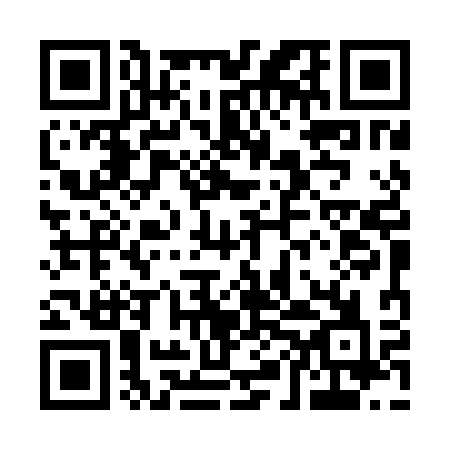 Ramadan times for Pajtuny, PolandMon 11 Mar 2024 - Wed 10 Apr 2024High Latitude Method: Angle Based RulePrayer Calculation Method: Muslim World LeagueAsar Calculation Method: HanafiPrayer times provided by https://www.salahtimes.comDateDayFajrSuhurSunriseDhuhrAsrIftarMaghribIsha11Mon4:044:046:0311:493:375:365:367:2912Tue4:014:016:0111:493:395:385:387:3113Wed3:583:585:5811:493:415:405:407:3314Thu3:563:565:5611:483:425:425:427:3515Fri3:533:535:5311:483:445:445:447:3716Sat3:503:505:5111:483:455:465:467:3917Sun3:473:475:4811:483:475:485:487:4218Mon3:453:455:4611:473:485:505:507:4419Tue3:423:425:4311:473:505:525:527:4620Wed3:393:395:4111:473:515:545:547:4821Thu3:363:365:3811:463:535:555:557:5022Fri3:333:335:3611:463:545:575:577:5323Sat3:303:305:3311:463:565:595:597:5524Sun3:273:275:3111:453:576:016:017:5725Mon3:243:245:2811:453:596:036:038:0026Tue3:213:215:2611:454:006:056:058:0227Wed3:183:185:2311:454:026:076:078:0428Thu3:153:155:2111:444:036:096:098:0729Fri3:123:125:1811:444:056:116:118:0930Sat3:093:095:1611:444:066:126:128:1231Sun4:064:066:1312:435:077:147:149:141Mon4:024:026:1112:435:097:167:169:172Tue3:593:596:0912:435:107:187:189:193Wed3:563:566:0612:425:127:207:209:224Thu3:533:536:0412:425:137:227:229:255Fri3:493:496:0112:425:147:247:249:276Sat3:463:465:5912:425:167:267:269:307Sun3:433:435:5612:415:177:287:289:338Mon3:393:395:5412:415:187:297:299:359Tue3:363:365:5112:415:207:317:319:3810Wed3:323:325:4912:415:217:337:339:41